Анализ анкет независимой оценки качества МБУК «Межпоселенческая библиотека Выборгского района»за 4 квартал 2021 г.В 4 квартале 2021 года в анкетировании в помещении библиотеки приняли участие   респондентов. Уровень удовлетворенности качеством предоставляемых услуг учреждения составил - 100% (7 респондентов поставили высшую оценку качества).Оценены следующие показатели:По результатам Анкетирования на сайте библиотеки (Анкета по оценке качества услуг) уровень удовлетворённости качеством оказания услуг учреждения в целом составил 97,6% (104 человека поставили оценку качества). Получен 51 положительный отзыв о деятельности учреждения: из них 7 записей к Книге отзывов, 44 – на мероприятия библиотеки в социальных сетях.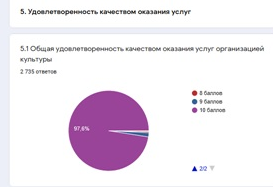 №
п.п.Оценочный показательКоличество респондентов, давших оценкуКоличество респондентов, давших оценкуКоличество респондентов, давших оценкуКоличество респондентов, давших оценкуКоличество респондентов, давших оценку№
п.п.Оценочный показатель543211.Книжный фонд (разнообразие, обновляемость, наполняемость)72Web-сайт библиотеки73Качество обслуживания74Компетентность сотрудников75Исчерпывающая информация об услугах библиотеки76Библиотечная среда (комфортность)77 Доступность для инвалидов78Мероприятия библиотеки79Удовлетворенность качеством оказания услуг710Режим работы7